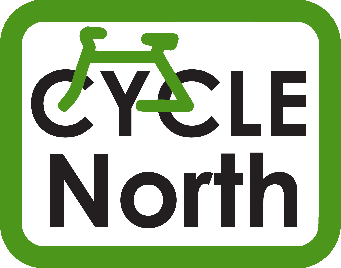 Application Form - Cycling Instructor - Bikeability Thank you for your interest in becoming a Cycle Instructor with Cycle North.We are currently recruiting instructors to deliver Bikeability Levels 1, 2 and 3 to primary and secondary schools. Please read the enclosed job description and personal specification. If you would like to apply, complete and return the application form as soon as possible. If your application is accepted, we will then ask you to attend an interview.For clarity, we would prefer you to type your answers, if possible, otherwise please use a black pen to complete the application form. The following items are included in this document:An application formA job description, outlining the job purpose, principal responsibilities, key tasksA person specification, stating the essential and desirable skills and experience required for the jobIf you are not yet a qualified Bikeability Cycle Instructor, you will be required to take part in a 5-day training course and complete associated online tasks.Applications from qualified instructors are also welcome.Please email your completed application form to AndrewCrossley,andrew.crossley@cyclenorth.co.uk, or send it by post to the above address.Good luck with your application.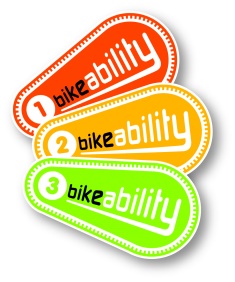 Yours SincerelyAndrew Crossley
Directorandrew.crossley@cyclenorth.co.uk Mobile: 07504282133Job Description & Person Specification Salary and employment conditionsPay rates: Employment is on a sessional basis, with an initial 6 month probationary period. Newly qualified, and inexperienced, instructors will start on the lower pay rate, and rise to the higher rate following successful completion of the probationary period. Experienced instructors will start immediately at the higher rate. Applicants without a Bikeability Cycle Instructor training qualification will be trained to the nationally accepted Level 2 Instructing Cycle Training Award. Benefits:Travel expenses – 30p per mile paid for travel by bike, car or public transportSick pay –payable if you are off work for 4 or more daysPension scheme – open to all employees, with employer’s contributions and tax advantagesTraining –First Aid, Child protection and CPD sessions.Working hoursWork is available mainly during school term times. The number of days worked per week is flexible to fit around your availability. On average, in the busier periods, most instructors work for us during term time 3 days a week; 18.5 hours per week 8.30 am – 3.30 pm. There may be work available during the school holidays, weekends and out of school hours.Any appointment will be made subject to:Satisfactory DBS checkSatisfactory referencesAttendance on our first aid and/or child protection training sessions as required.Job PurposeResponsible for the delivery of Bikeability cycle training and other cycling related services.Job TasksThis job is, primarily, delivering cycle training to year 5 and 6 children in primary schools doing the Level 1 and 2 Bikeability training programme. There may also opportunities to work with stronger riders on Bikeability Level 3.Level 1 – usually delivered as a 2 hour off-road course in basic cycling skills.Level 2 – usually delivered as a 6 hour course of on-road cycle training spread over 2 or 3     sessions.Level 3 – usually delivered as a single 2 hour session on-road.Other work Teaching beginners Working with adult learnersSchool holiday sessionsLeading cycle ridesTo assist in the training of new instructorsThe delivery of other work related to the promotion of cycling specifically, and sustainable transport generally. Job DimensionsThe post holder will be responsible to the Cycle Training Manager.Person SpecificationThe ideal candidate will be able to demonstrate they possess the following skills and attributes.Essential Criteria - The post holder will:Complete a Level 2 1st4Sport Award in Instructing Cycle Training Qualification (Training is provided by Cycle North)Be a competent cyclist with experience of cycling in modern traffic conditions.Have a clear commitment to promoting cycling and the development and delivery of customer centred services. Be able to communicate easily with adults and children aged 8 years and above.Have a calm and responsible attitude, able to deal with minor emergencies, and find solutions to problems that arise. Have good interpersonal skills and the ability to work well in a small team.Have a good standard of spoken and written English and be able to communicate complex issues in clear simple language.Have GCSE Maths and English grade C / 4 (or equivalent)Be competent communicating via email and working with basic computer-based applications.Experience of working with children. Either in a professional or parental capacity.Desirable Criteria - The post holder may also have:Experience of working in a school, or other educational environment.Some relevant training / teaching experience.Strong verbal presentational skills.Some knowledge of bicycle maintenance.Application FormPersonal detailsQualifications - Secondary and Further Education(Please give a brief summary)Professional Training - (If necessary, please continue on a separate sheet)Current/Last EmploymentDetails of previous employment (paid or unpaid) in the last ten years: (Please put most recent first)Skills and ExperienceThe information you provide in this section is important in assessing your application. Please use this space to state the reasons for applying for this post, relating all your experience (paid or unpaid), achievements, skills and personal attributes relevant to the person specification for the job. We are particularly interested in any experience of cycling, training and working with young people. If necessary, please continue on a separate sheet.Rehabilitation of Offenders Act 1974Have you ever been convicted of a criminal offence?  Yes/NoPlease note that position is exempt from the Rehabilitation of Offenders Act and applicants will be asked to disclose details of any convictions, cautions, final warnings and reprimands. Applicants who are offered employment will also be subject to an enhanced DBS check.ReferencesPlease give names and addresses of two people from whom a reference can be obtained. One of them should be your present or last employer.I certify to the best of my knowledge that the information given within this application form is correct. I understand that any false information given may render an offer of employment invalid and lead to termination of employment.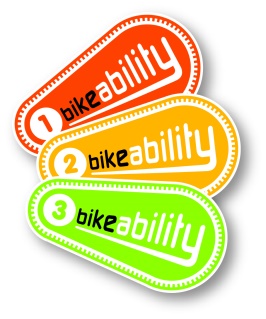 Signed:	______________________________________________________Date:		________________________Newly qualified instructors£12.50 per hour (rising to £14.50 after the probationary period) (equivalent to £14.01 per hour including paid holiday entitlement)Experienced instructors£14.50 per hour(equivalent to £16.25 per hour including paid holiday entitlement)Position applied for: Cycling Instructor - BikeabilityWhere did you see the vacancy advertised or from whom did you hear about the post?Title:Name:                                                              Surname:Address:Post code:Home telephone:Daytime telephone:E mail:National Insurance Number:Can you confirm that you have the right to work in the UK? Yes/NoPlease briefly give some indication of your availability over the coming months April 2024 onward i.e. times and days per week, any planned holidays etc:FromTo Name of InstitutionSubjectLevelGradeFromToName of InstitutionQualificationsJob titleName and address of Employer:Date started:Salary:Main responsibilities: Notice period required:Name and address of EmployerJob TitleFromTo SalaryBrief description of duties and reason for leavingHobbies and Interests Please describe how you occupy your leisure time.Name and Address: Name and Address:Email address:Telephone:Title/ Position:Relationship to Applicant:Email address:Telephone:Title/ Position:Relationship to Applicant: